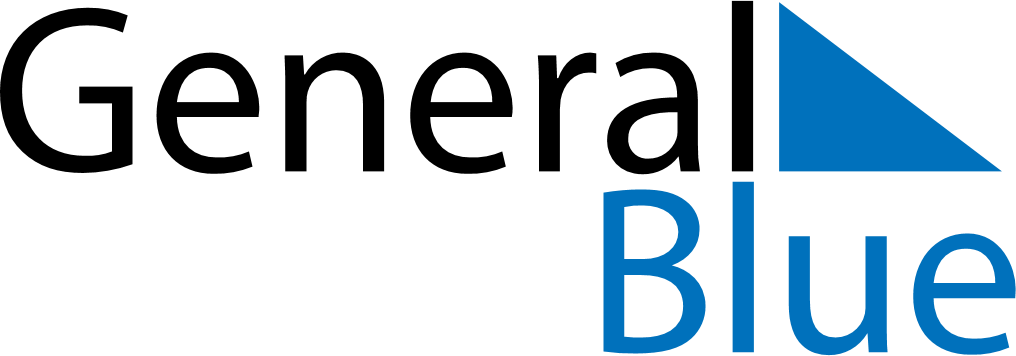 June 2024June 2024June 2024June 2024BahrainBahrainBahrainSundayMondayTuesdayWednesdayThursdayFridayFridaySaturday123456778910111213141415Arafat Day1617181920212122Feast of the Sacrifice (Eid al-Adha)232425262728282930